 Оргкомитет: АО «Зарубеж-Экспо»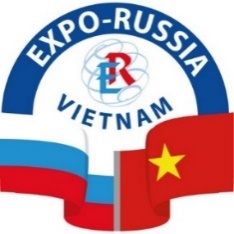 119034, Москва, ул. Пречистенка, 10Тел/факс: +7 (495) 721-32-36/ +7 (495) 637-50-79info@zarubezhexpo.ruwww.zarubezhexpo.ru   www.ExpoRF.ruИнформация оМеждународной строительной выставке «EXPO-RUSSIA VIETNAM 2025»  в рамках «VIETBUILD HCMC 2025»Название:Название:Международная строительная выставка «EXPO-RUSSIA VIETNAM 2025»Международная строительная выставка «EXPO-RUSSIA VIETNAM 2025»Международная строительная выставка «EXPO-RUSSIA VIETNAM 2025»Дата и место проведенияДата и место проведения25-29 июня 2025, Социалистическая Республика Вьетнам, Хошимин; Международный выставочный центр «SKYEXPO», адрес: No. 1, Tan Hung Thuan, District 12, Hochiminh, Vietnam25-29 июня 2025, Социалистическая Республика Вьетнам, Хошимин; Международный выставочный центр «SKYEXPO», адрес: No. 1, Tan Hung Thuan, District 12, Hochiminh, Vietnam25-29 июня 2025, Социалистическая Республика Вьетнам, Хошимин; Международный выставочный центр «SKYEXPO», адрес: No. 1, Tan Hung Thuan, District 12, Hochiminh, VietnamОрганизаторОрганизаторАО «Зарубеж-Экспо»АО «Зарубеж-Экспо»АО «Зарубеж-Экспо»ПоддержкаПоддержкаМИД, Минпромторг, Минэкономразвития России, Министерство образования РФ, и  другие министерства и отраслевые ведомства России; Посольство РФ в СРВ и Торговое представительство РФ в СРВ; Заинтересованные министерства и ведомства Вьетнама, ТПП СРВ (VCCI);Заинтересованные союзы и ассоциации: - Деловой центр экономического развития СНГ, РСПП, Российское Газовое Общество- Евразийская Ассоциация Бизнеса, под патронатом ТПП РФ, Московской ТППМИД, Минпромторг, Минэкономразвития России, Министерство образования РФ, и  другие министерства и отраслевые ведомства России; Посольство РФ в СРВ и Торговое представительство РФ в СРВ; Заинтересованные министерства и ведомства Вьетнама, ТПП СРВ (VCCI);Заинтересованные союзы и ассоциации: - Деловой центр экономического развития СНГ, РСПП, Российское Газовое Общество- Евразийская Ассоциация Бизнеса, под патронатом ТПП РФ, Московской ТППМИД, Минпромторг, Минэкономразвития России, Министерство образования РФ, и  другие министерства и отраслевые ведомства России; Посольство РФ в СРВ и Торговое представительство РФ в СРВ; Заинтересованные министерства и ведомства Вьетнама, ТПП СРВ (VCCI);Заинтересованные союзы и ассоциации: - Деловой центр экономического развития СНГ, РСПП, Российское Газовое Общество- Евразийская Ассоциация Бизнеса, под патронатом ТПП РФ, Московской ТППЦели и задачиЦели и задачиСодействие дальнейшему развитию и укреплению торгово-экономических связей между Россией, Вьетнамом и ЕАЭС, диверсификации форм и направлений российско-вьетнамского экономического сотрудничества; увеличение объема товарооборота между Россией и Вьетнамом.Продвижение российской экспортной высокотехнологичной продукции на рынок ВьетнамаПродвижение вьетнамской экспортной высокотехнологичной продукции на рынок РоссииРасширение инвестиционного сотрудничества и представление наиболее перспективных инвестиционных проектов России Стимулирование взаимодействия образовательных систем двух странСодействие дальнейшему развитию и укреплению торгово-экономических связей между Россией, Вьетнамом и ЕАЭС, диверсификации форм и направлений российско-вьетнамского экономического сотрудничества; увеличение объема товарооборота между Россией и Вьетнамом.Продвижение российской экспортной высокотехнологичной продукции на рынок ВьетнамаПродвижение вьетнамской экспортной высокотехнологичной продукции на рынок РоссииРасширение инвестиционного сотрудничества и представление наиболее перспективных инвестиционных проектов России Стимулирование взаимодействия образовательных систем двух странСодействие дальнейшему развитию и укреплению торгово-экономических связей между Россией, Вьетнамом и ЕАЭС, диверсификации форм и направлений российско-вьетнамского экономического сотрудничества; увеличение объема товарооборота между Россией и Вьетнамом.Продвижение российской экспортной высокотехнологичной продукции на рынок ВьетнамаПродвижение вьетнамской экспортной высокотехнологичной продукции на рынок РоссииРасширение инвестиционного сотрудничества и представление наиболее перспективных инвестиционных проектов России Стимулирование взаимодействия образовательных систем двух странТематические направленияТематические направленияПроектирование (BIM-технологии, IT-решения / Умный дом, Архитектурные бюро, Проектные организации);Строительная техника Строительный транспортСтроительные материалыПротивопожарные системы Мебель Лесозаготовка ЭксплуатацияИнженерные системыОтделка и ремонтЦенообразование и нормированиеЛогистика. Складские услугиОхрана труда и техника безопасности (HSE)Природоохранные технологииОбразование. КвалификацияФинансирование и услуги для бизнесаУправление технологическим процессомНедвижимостьПроектирование (BIM-технологии, IT-решения / Умный дом, Архитектурные бюро, Проектные организации);Строительная техника Строительный транспортСтроительные материалыПротивопожарные системы Мебель Лесозаготовка ЭксплуатацияИнженерные системыОтделка и ремонтЦенообразование и нормированиеЛогистика. Складские услугиОхрана труда и техника безопасности (HSE)Природоохранные технологииОбразование. КвалификацияФинансирование и услуги для бизнесаУправление технологическим процессомНедвижимостьПроектирование (BIM-технологии, IT-решения / Умный дом, Архитектурные бюро, Проектные организации);Строительная техника Строительный транспортСтроительные материалыПротивопожарные системы Мебель Лесозаготовка ЭксплуатацияИнженерные системыОтделка и ремонтЦенообразование и нормированиеЛогистика. Складские услугиОхрана труда и техника безопасности (HSE)Природоохранные технологииОбразование. КвалификацияФинансирование и услуги для бизнесаУправление технологическим процессомНедвижимостьДеловая программаДеловая программаРоссийско-вьетнамский межрегиональный бизнес-форум;Конференция по сотрудничеству в сфере строительства;Тематические круглые столы (строительство и сопутствующие темы);Дни образования в сфере строительства;Презентация российских и вьетнамских компаний в сфере строительства;Биржа контактов в формате B2BРоссийско-вьетнамский межрегиональный бизнес-форум;Конференция по сотрудничеству в сфере строительства;Тематические круглые столы (строительство и сопутствующие темы);Дни образования в сфере строительства;Презентация российских и вьетнамских компаний в сфере строительства;Биржа контактов в формате B2BРоссийско-вьетнамский межрегиональный бизнес-форум;Конференция по сотрудничеству в сфере строительства;Тематические круглые столы (строительство и сопутствующие темы);Дни образования в сфере строительства;Презентация российских и вьетнамских компаний в сфере строительства;Биржа контактов в формате B2BКультурная программаКультурная программаЭкскурсии по достопримечательностям Вьетнама (г. Вунгтау, Муйне, Фантхиет, первый район Хошимина, японский квартал; седьмой район)Экскурсии по достопримечательностям Вьетнама (г. Вунгтау, Муйне, Фантхиет, первый район Хошимина, японский квартал; седьмой район)Экскурсии по достопримечательностям Вьетнама (г. Вунгтау, Муйне, Фантхиет, первый район Хошимина, японский квартал; седьмой район)Примут участиеПримут участиеМинистерства Российской Федерации;Администрации субъектов Российской Федерации и СРВ;Муниципальные образования субъектов Российской Федерации и СРВ;Научно-производственные объединения, предприятия;Отраслевые объединения предпринимателей, союзы и ассоциации России и стран Юго-Восточной Азии;Территориальные торгово-промышленные палаты, общественные организации;Технопарки, инновационные центры, фонды и другие объекты инновационной инфраструктуры;Крупные российские компании;Субъекты малого и среднего предпринимательства;Вузы, научно-исследовательские и проектные организации;Компании СРВ и других стран Юго-Восточной Азии.Министерства Российской Федерации;Администрации субъектов Российской Федерации и СРВ;Муниципальные образования субъектов Российской Федерации и СРВ;Научно-производственные объединения, предприятия;Отраслевые объединения предпринимателей, союзы и ассоциации России и стран Юго-Восточной Азии;Территориальные торгово-промышленные палаты, общественные организации;Технопарки, инновационные центры, фонды и другие объекты инновационной инфраструктуры;Крупные российские компании;Субъекты малого и среднего предпринимательства;Вузы, научно-исследовательские и проектные организации;Компании СРВ и других стран Юго-Восточной Азии.Министерства Российской Федерации;Администрации субъектов Российской Федерации и СРВ;Муниципальные образования субъектов Российской Федерации и СРВ;Научно-производственные объединения, предприятия;Отраслевые объединения предпринимателей, союзы и ассоциации России и стран Юго-Восточной Азии;Территориальные торгово-промышленные палаты, общественные организации;Технопарки, инновационные центры, фонды и другие объекты инновационной инфраструктуры;Крупные российские компании;Субъекты малого и среднего предпринимательства;Вузы, научно-исследовательские и проектные организации;Компании СРВ и других стран Юго-Восточной Азии.ПосетителиПосетителиСвыше 5000 человек;Представители министерств и ведомств России, Вьетнама и других стран Юго-Восточной Азии; Руководители государственных и коммерческих компаний;Руководители и представители общественных организаций;Специалисты в различных отраслях экономики.Свыше 5000 человек;Представители министерств и ведомств России, Вьетнама и других стран Юго-Восточной Азии; Руководители государственных и коммерческих компаний;Руководители и представители общественных организаций;Специалисты в различных отраслях экономики.Свыше 5000 человек;Представители министерств и ведомств России, Вьетнама и других стран Юго-Восточной Азии; Руководители государственных и коммерческих компаний;Руководители и представители общественных организаций;Специалисты в различных отраслях экономики.Рекламно-информационная поддержкаРекламно-информационная поддержкаСМИ России и Вьетнама, включая TV, радио, газеты, журналы и интернет-порталы и т.д.;Наружная реклама;Прямой маркетинг.СМИ России и Вьетнама, включая TV, радио, газеты, журналы и интернет-порталы и т.д.;Наружная реклама;Прямой маркетинг.СМИ России и Вьетнама, включая TV, радио, газеты, журналы и интернет-порталы и т.д.;Наружная реклама;Прямой маркетинг.Условия участияэкспонентов в выставкеУсловия участияэкспонентов в выставкеПодробная информация по условиям участия для российских компаний размещена на сайте организаторов выставки на русском и английском языке www.zarubezhexpo.ruРегистрационный сбор 86000 рублей, стоимость 1 кв метра оборудованной площади от 20 000 до 28000 рублей Подробная информация по условиям участия для российских компаний размещена на сайте организаторов выставки на русском и английском языке www.zarubezhexpo.ruРегистрационный сбор 86000 рублей, стоимость 1 кв метра оборудованной площади от 20 000 до 28000 рублей Подробная информация по условиям участия для российских компаний размещена на сайте организаторов выставки на русском и английском языке www.zarubezhexpo.ruРегистрационный сбор 86000 рублей, стоимость 1 кв метра оборудованной площади от 20 000 до 28000 рублей Дополнительная информацияДополнительная информацияВыставка пройдет в рамках шестой международной выставки «EXPO EURASIA-2025 VIETNAM».Выставка пройдет в рамках шестой международной выставки «EXPO EURASIA-2025 VIETNAM».Выставка пройдет в рамках шестой международной выставки «EXPO EURASIA-2025 VIETNAM».АО «Зарубеж-Экспо»тел.: +7 (495) 721-32-36 info@zarubezhexpo.ruwww.zarubezhexpo.ru АО «Зарубеж-Экспо»тел.: +7 (495) 721-32-36 info@zarubezhexpo.ruwww.zarubezhexpo.ru www.ExpoRF.ru   www.Expoeurasia.org – онлайн платформа выставок 